UNITED STATES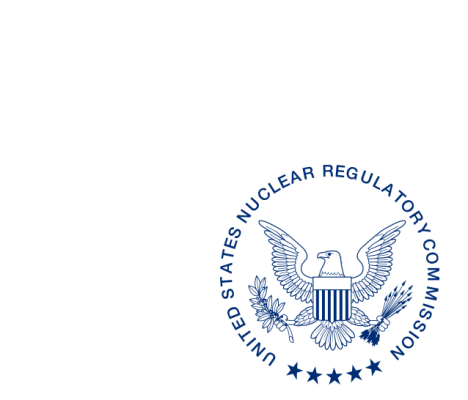 NUCLEAR REGULATORY COMMISSIONWASHINGTON, D.C. 20555-0001ALL AGREEMENT STATES, WYOMING, VERMONTPROJECTED INTEGRATED MATERIALS PERFORMANCE EVALUATION PROGRAM SCHEDULES FOR FISCAL YEARS 2019–2021 (STC-18-XXX)Purpose:  To inform Agreement State program staff of upcoming Integrated MaterialsPerformance Evaluation Program (IMPEP) reviews.Background:  Annually, the U.S. Nuclear Regulatory Commission provides the projected IMPEP schedule to the Agreement States to ensure that Agreement State personnel have advanced notice of upcoming IMPEP reviews.Discussion:  We would appreciate receiving any comments* regarding the timing of an IMPEP review projected for fiscal year (FY) 2019, as listed in the enclosure, within 30 days from the date of this letter.  Once we have received any comments on the proposed schedule for FY 2019, we will issue a more complete draft schedule that includes designation of team members and estimated dates for Management Review Board meetings.If you have any questions regarding this communication, please contact me at (301) 415-3340 or the individual named below:POINT OF CONTACT:  Lance Rakovan	E-MAIL:  Lance.Rakovan@nrc.gov    TELEPHONE:	(301) 415-2589	Andrea L. Kock, Acting DirectorDivision of Materials Safety, Security, State,   and Tribal Programs Office of Nuclear Material Safety   and SafeguardsEnclosure:  Projected IMPEP Schedules  for Fiscal Years 2019-2021* This information request has been approved by OMB 3150-0029 expiration 1/31/2019. The estimated burden per response to comply with this voluntary collection is approximately 20 minutes. Send comments regarding the burden estimate to the Information Services Branch, U.S. Nuclear Regulatory Commission, Washington, DC 20555-0001, or by e-mail to infocollects.resource@nrc.gov, and to the Desk Officer, Office of Information and Regulatory Affairs, NEOB-10202 (3150-0029), Office of Management and Budget, Washington, DC 20503. If a means used to impose an information collection does not display a currently valid OMB control number, the NRC may not conduct or sponsor, and a person is not required to respond to, the information collection.* Received one year extension for two consecutive IMPEP reviews with all indicators satisfactory.PROJECTED IMPEPSCHEDULEPROJECTED IMPEPSCHEDULEPROJECTED IMPEPSCHEDULEFY 2019FY 2020FY2021Ohio*Virginia* Tennessee*Pennsylvania*NRC Region I*New HampshireNew JerseyNRC SS&D*MississippiNRC Region IV* CaliforniaNevadaNorth DakotaMarylandNew MexicoFloridaNebraskaOregonAlabamaRhode IslandMaineArizonaArkansas (Follow-up)LouisianaWisconsin*GeorgiaUtahKentuckyDRAFT SCHEDULE FOR IMPEP REVIEWS FY 2019DRAFT SCHEDULE FOR IMPEP REVIEWS FY 2019ProgramProposed DateOhio*November 2018Pennsylvania*January 2019New JerseyMarch 2019NRC Region IV* March 2019FloridaApril 2019Arkansas (Follow-up)May 2019AlabamaMay 2019North DakotaJune 2019MaineJuly 2019Wisconsin*July 2019UtahAugust 2019